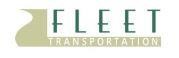 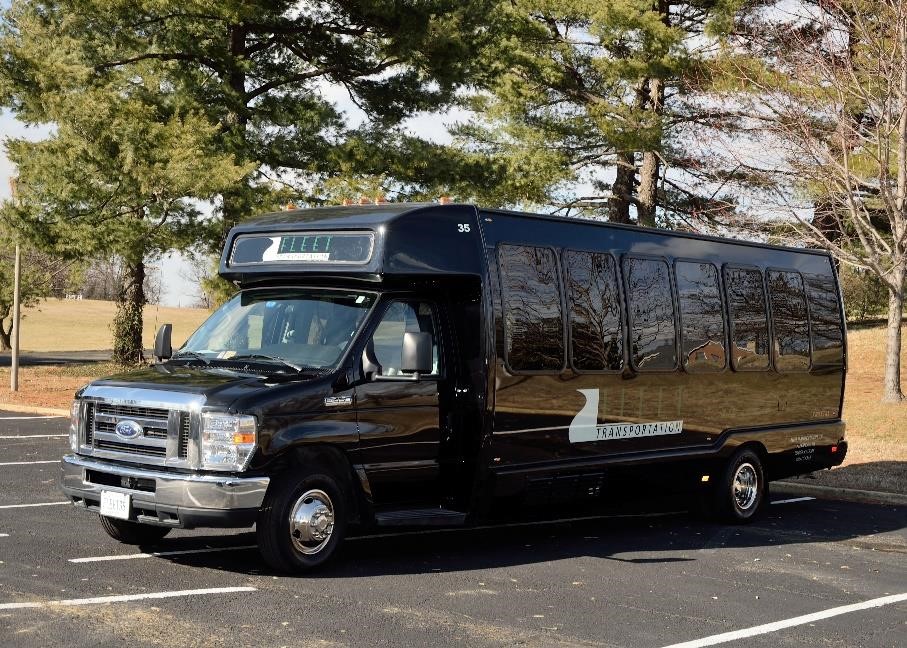 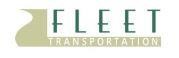 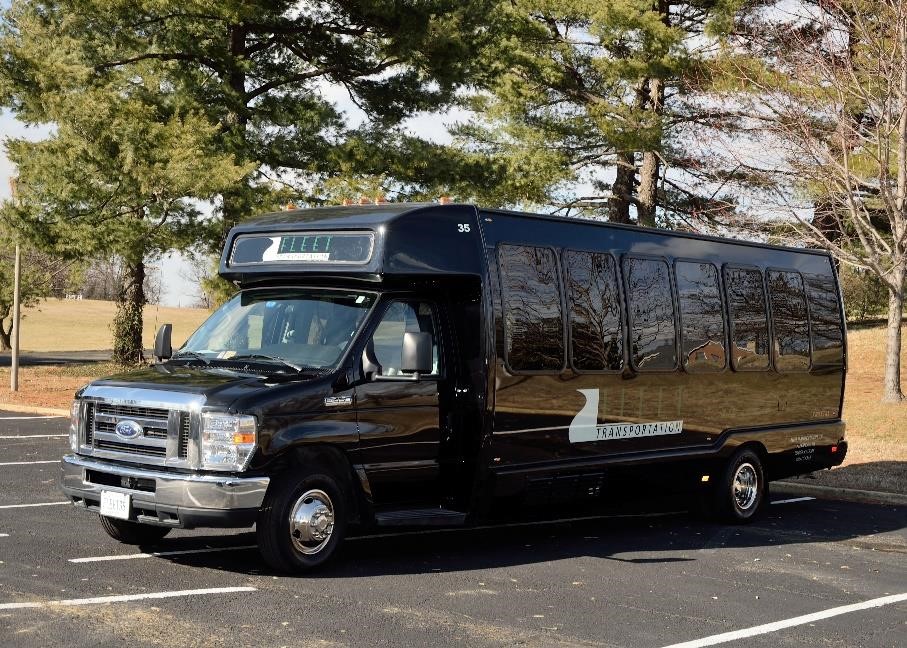 Potomac Yards  Shuttle Service To/From Crystal City Metro Pickup and drop off at 1750 South Bell Street Arlington, VA 22202 Shuttle service is operated by Fleet Transportation, LLC Tuesday, Wednesday, and Thursday Service                            Shuttle leaves promptly at scheduled time. Powatan- Corner of Powatan and Slater Ln.Porter Del Ray – Main Entrance Station 650 – Corner of Main Line Blvd and Potomac Ave Kiosk at Main Line Blvd and E Howell Ave Kiosk at Main Line Blvd and East Custis Ave  Main Line Blvd and Swann Ave Notch 8 – Main EntranceAM SERVICE PM SERVICE Potomac Yards  Crystal City Metro  Crystal City Metro  Potomac Yards 5:55 AM 6:15 AM 4:00 PM 4:15 PM 6:25 AM 6:45 AM 4:40 PM 4:55 PM 6:55 AM 7:15 AM 5:20 PM 5:35 PM 7:25 AM 7:45 AM 6:00 PM 6:15 PM 